Scenariusz zajęć1.04.2021r.„Kartka wielkanocna”Cele:- rozwijanie sprawności fizycznej- rozwijanie mowy i myślenia - doskonalenie umiejętności manualnychI część dnia:- ćwiczenia grafomotoryczne: Karty pracy, cz. 3, s. 60Rysujcie po śladach bez odrywania kredki od karty.Posłuchajcie zagadek Barbary Szelągowskiej. Rozwiążcie je.- zabawy logopedyczne: -„Jajko” – dzieci otwierają i zamykają wargi, układając je tak, aby były zaokrąglone jak jajko.
- „Gorące jajko” – dzieci nabierają powietrze nosem, a wypuszczają ustami, naśladując dmuchanie na jajka.
- „Wkładamy jajka do koszyczka” – dzieci unoszą język za zęby i zatrzymują go tam, a następnie przeliczają kolejne jajka, używając liczebników porządkowych.
- „Rogi baranka” – baranek wielkanocny ma okrągłe rogi – dzieci rysują językiem kółeczka, przesuwając jego czubek po górnej wardze i po dolnej wardze.
- „Baranki na hali” – baranki wędrują w górę i w dół, pasąc się na hali – dzieci opierają czubek języka raz za górnymi zębami, a raz za dolnymi zębami.
- „Kura liczy kurczęta” – dzieci dotykają czubkiem języka do każdego zęba w jamie ustnej: najpierw na górze, potem – na dole.- zabawa rozwijająca rozwój emocjonalny dziecka: z jakimi emocjami kojarzą Ci się rośliny, zwierzęta, zjawiska przyrodnicze przedstawione na rysunkach? Czerwoną linią połącz rysunki z miną zdenerwowaną , a niebieską liną połącz rysunki z miną smutną . link do ćwiczenia poniżej: https://akademia.pwn.pl/view/f1922ba8-091d-4d3d-9a45-13ae70dabcb0/37672/Emocje_5-6-latki_Trudne_emocje.pdf - A teraz zapraszamy Was do zabawy „Kroimy wyrazy”: do zabawy zaproście Rodziców lub starsze rodzeństwo. Zabawa polega na dzieleniu na sylaby wyrazów związanych ze Świętami Wielkanocnymi. Policzcie również proszę liczbę sylab w wyrazie. Przykłady: jajko,: jaj-ko (2 sylaby); pisanki: pi-san-ki (3 sylaby); palma: pal-ma (2 sylaby); życzenia: ży-cze-nia (3 sylaby); kurczątko: kur-cząt-ko (3 sylaby); zajączek: za-ją-czek (3 sylaby); baranek: ba-ra-nek (3 sylaby)- w wolnej chwili poćwiczcie trochę z zajączkiem. Potrzebne Wam będą: gumowa rękawiczka, papierowy lub plastikowy kubek, gumka recepturka, plastikowa rurka do napojów (instrukcja w linku ) https://youtu.be/lnKC4VDqf6w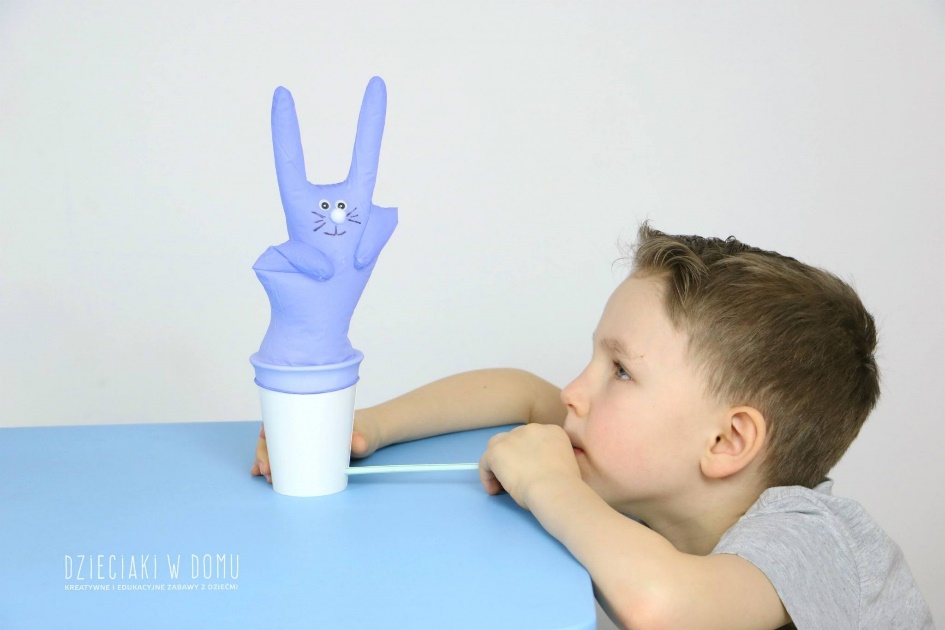 II Część dniaZajęcia 1.Kartka Wielkanocna – wykonywanie ozdoby świątecznej na stół Wielkanocny.- Rodzic czyta wiersz autorstwa Agnieszki Galicy pt. „Piosenka Wielkanocna”Idą święta, wielkanocne idą święta.
O tych świętach każdy zając pamięta.
Do koszyczka zapakuje słodycze
i na święta ci przyniesie moc życzeń.Idą święta, wielkanocne idą święta.
O tych świętach i kurczątko pamięta.
W żółte piórka się ubierze, wesołe
wśród pisanek będzie biegać po stole.Idą święta, wielkanocne idą święta.
O tych świętach nasz baranek pamięta.
Ma na szyi mały dzwonek dźwięczący,
będzie dzwonił, będzie skakał po łące.Rozmowa Rodzica z dzieckiem w oparciu o wiersz:-Jakie zwierzęta zostały uwzględnione w utworze oraz w jaki sposób przygotowują się do Świąt? Na te pytania spróbujcie odpowiedzieć pełnym zdaniem.- A jak Wy przygotowujecie się do Świąt? Czy pomagacie Rodzicom w przygotowaniach?- „ Układamy rymy”. Rodzic czyta krótkie teksty, do których dzieci wymyślają rymujące się słowa. Ten kurczaczek to malutki … (zwierzaczek)To kurczątko, to malutkie … (pisklątko)Mama kokoszeczka znosiła śliczne … (jajeczka)Malutkie kureczki są jak żółciutkie … (kuleczki)Malujemy jajeczka w złote gwiazdki i … (słoneczka)Małe kurczaczki mają mięciutkie … (kubraczki)Dzieci układają swoje rymy związane z tematyką świąteczną.- Ozdabianie kartki świątecznej, która ozdobi świąteczny stół w domach dzieci. Zachęcam do ozdabiania ich za pomocą soli zabarwionej kredą. W przedszkolu bawiliśmy się w ten sposób ozdabiając motyle, pamiętacie?   Spróbujcie w domu ze starszym rodzeństwem lub rodzicami zabarwić sól kolorową kredą, a później przy pomocy kleju wikolu i kolorowej kredy stwórzcie własne, niepowtarzane kartki. Koniecznie pochwalcie się efektami Waszych zabaw i eksperymentów plastycznych przesyłając zdjęcia na maila grupowego  Instrukcję jak wykonać kolorową sól znajdziecie tutaj: https://www.youtube.com/watch?v=jjLexAp1Lyg 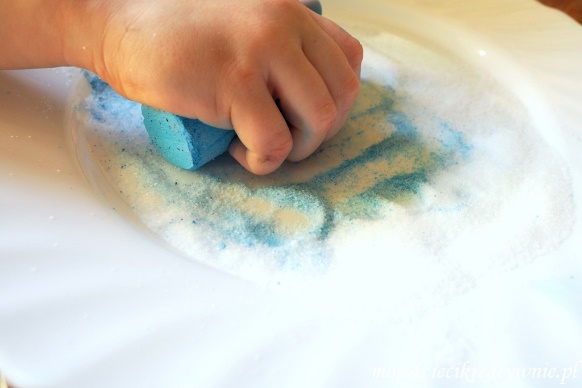 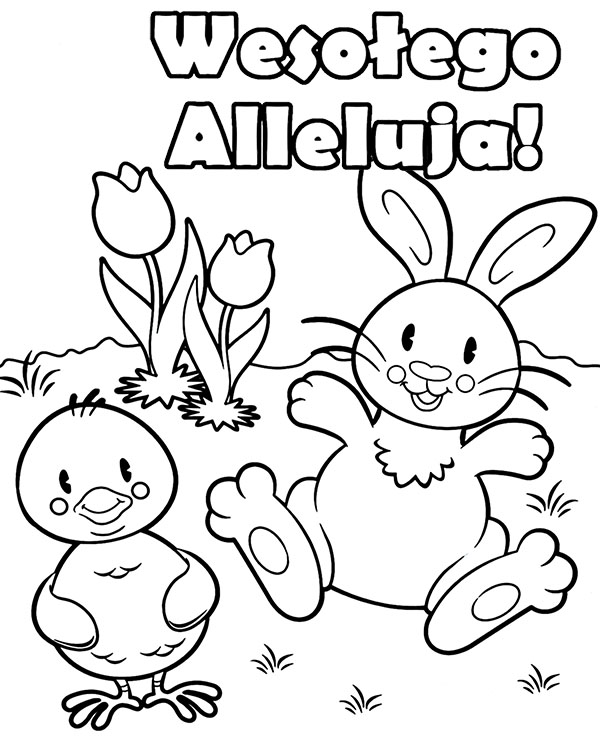 Zajęcia 2. Zestaw ćwiczeń gimnastycznych wspierających prawidłowy rozwój fizyczny dziecka.- Muzyczna gimnastyka w podskokach:„Żuraw” – będziecie maszerować, po usłyszeniu głosu żurawia zatrzymacie się, podniesiecie jedno z kolan do góry a ręce ułożycie na kształt rozłożonych skrzydeł żurawia po czym wrócicie do marszu„Góra – dół” – zaczynamy od biegu na palcach, następnie 2 razy skaczemy w górę po czym przysiadamy dotykając rękami podłogi  „Łódeczka” – połóżcie się na plecach, nogi wyprostowane, ręce są wyciągnięte wzdłuż głowy. Gdy usłyszycie hasło „łódeczka” oraz wysokie dźwięki pianina, chwyćcie rękami za stopy po czym powróćcie do leżenia na plecach . „Jabłuszko” -  maszerujecie w miejscu, po usłyszeniu hasła „hop” wyskakujecie w górę i zerwiecie z drzewa jabłuszko, będziecie to robić raz prawą, raz lewą ręką. Link do ćwiczeń poniżej:https://www.youtube.com/watch?v=n7OIPFcyZRU  Ciekawa jestem, kto dokładniej wykona ćwiczenie „Żuraw”?- Zabawa ruchowa - Podaj jajo!Rodzic i dziecko albo rodzeństwo ;-) przekazują sobie z ręki do ręki jajko ( może być ugotowane, plastikowe, albo wykonane z papieru ) w rytm dowolnej muzyki. Kiedy Rodzic zatrzyma muzykę, ta osoba, która trzyma jajko musi wykonać zadanie wymyślone przez Rodzica, np.:Hop like a bunny 5 times! - Podskocz jak zajączek 5 razyTouch your nose 4 times! - Dotknij swojego nosa 4 razySwim like a fish 3 times ! - Płyń jak ryba 3 razyJump like a monkey 2 times! - Podskocz jak małpka 2 razyNa koniec zapraszam do rozwiązania krzyżówki, powodzenia ! 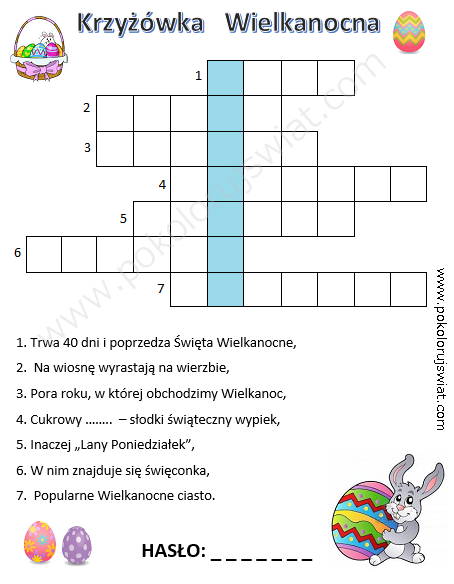 